FORM FOUR MECS END OF TERM TWO 2022HOMESCIENCE PAPER 441/2CLOTHING CONSTRUCTIONTIME: 2 ½ HRSAUGUST/SEPTEMBER 2022MECS CLUSTER JOINT EXAMINATIONFORM FOUR END OF TERM TWO 2022Kenya Certificate of Secondary Education (KCSE)INSTRUCTIONS TO CANDIDATESThe paper consists of three pagesCandidates should check the question paper to ascertain that all pages are printed as indicated and that no questions are missing.Candidates should check the question paper to ascertain that all the pages are printed.A pattern of a girl dress is provided. You are advised to study the sketches, instructions and the layout carefully before you begin the test.MATERIALS PROVIDEDDress front and backBodice frontBodice backsleeveback neck facing Plain lightweight cotton fabric 60cm long and 90 cm wide.Sewing thread to match the fabricOne large envelope.THE TESTUsing the materials provided, lay, cut out and make the left half of a girl’s dress to show the following processes:a)  Cutting out.                                                                                       (14 marks)b)  Making of the shoulder seam using open seam.                                           [8marks]c)  Joining the back neck facing to the extended front facing.  Attaching the facing to finish     the neckline.                                                                                             [16 marks]d)  Making the bodice side and underarm seam a French seam.                          [13 marks]e)  Preparing and attaching the sleeve to the armhole.  Neaten a quarter of the armhole      seam from the underarm seam using loop stitches.  Manage the sleeve hem with tacking      stitches.                                                                                                  [17 marks]f)  Preparing the skirt using gathers and attaching it to the bodice.                     [11 marks]g)  Neatening the free-edge of the facings.                                                        [4 marks]h)  Overall presentation.  							 [6 ½ marks]                                                                       At the end of the examination, firmly sew onto your work, on a single fabric a label bearing your name and index number.  Remove the needle, pins and loose threads from your work.Fold your work neatly and place it in the envelope provided.  Do not put scarps of fabric in the envelope.  Do not seal the envelope.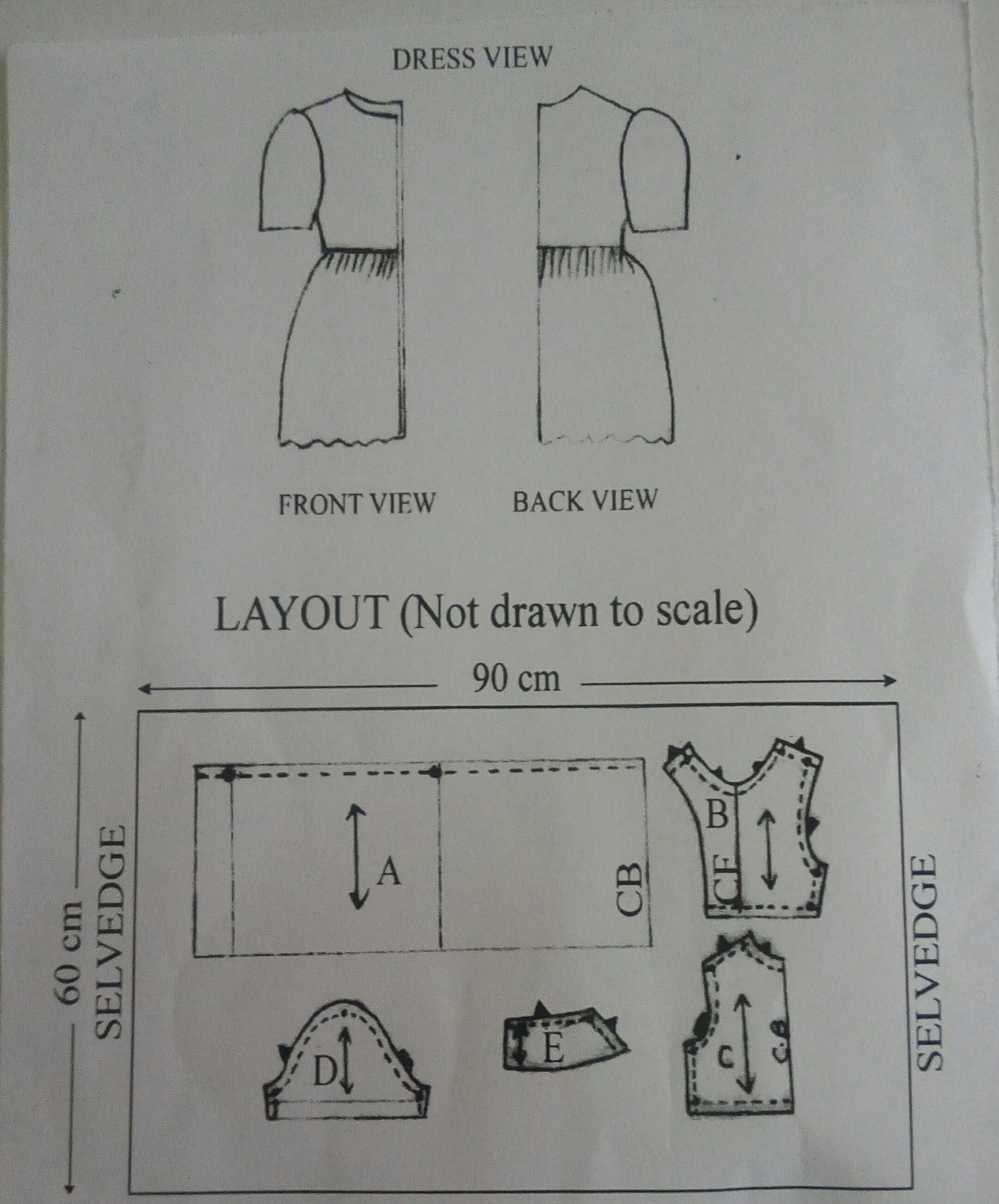 